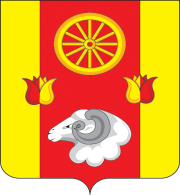 АДМИНИСТРАЦИЯКРАСНОПАРТИЗАНСКОГО  СЕЛЬСКОГО  ПОСЕЛЕНИЯРАСПОРЯЖЕНИЕ18.09.2017 г.                                     №37                    п. КраснопартизанскийО назначении ответственного лица        Во исполнение Перечня поручений Президента Российской Федерации по итогам заседания Совета при Президенте Российской Федерации по межнациональным отношениям 20 июля 2017 г. №Пр-1710       1. Назначить ответственное должностное лицо Администрации Краснопартизанского сельского поселения за реализацию государственной национальной политики на территории муниципального образования «Краснопартизанское сельское поселение»:       1.1 Золотарёву Екатерину Алексеевну – инспектора по работе с молодежью, культуре, физической культуре и спорту, национальным отношениям.       2. Старшему инспектору по правовой, кадровой и архивной работе Администрации Краснопартизанского сельского поселения (Вдовенко Е. Н.) в течение трех дней с момента принятия настоящего распоряжения ознакомить должностное лицо Администрации Краснопартизанского сельского поселения с настоящим распоряжением.       3. Контроль за исполнением настоящего распоряжения оставляю за собой.  Глава Администрации Краснопартизанского сельского поселения                       А. А. Петренко